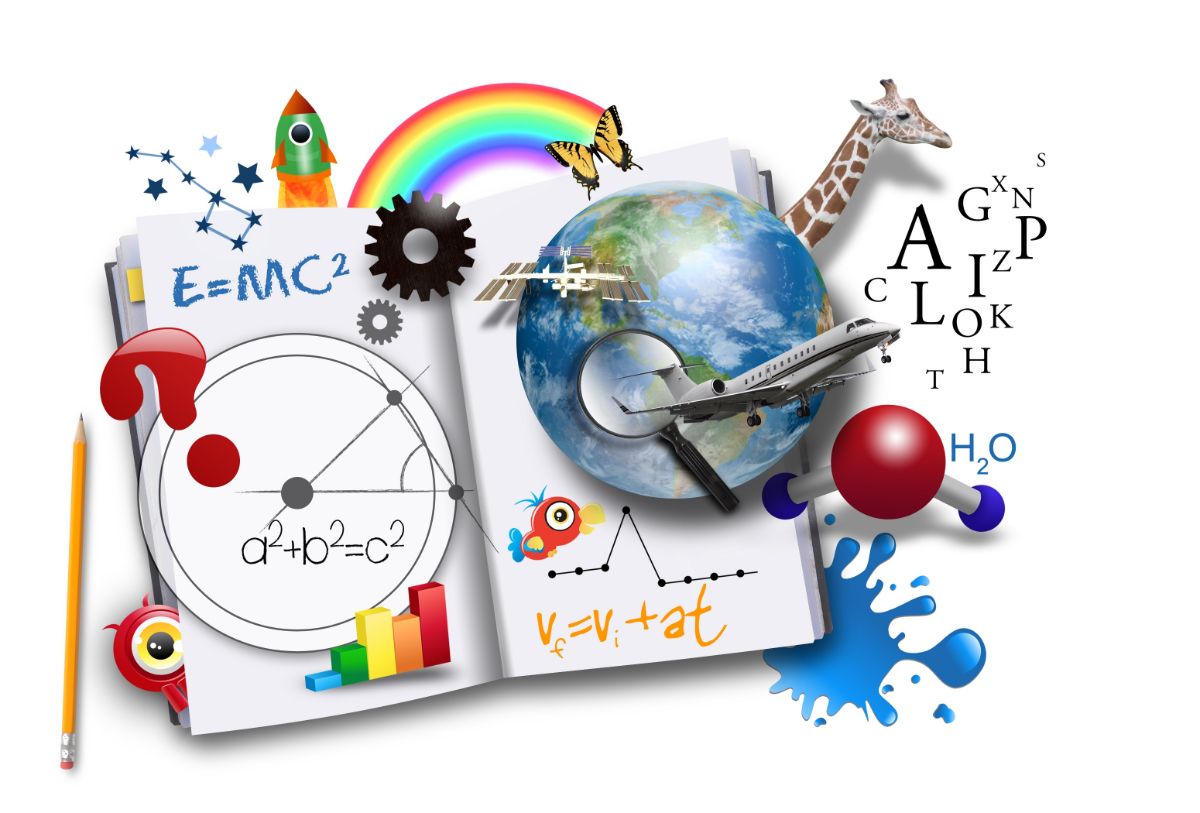 План работы недели естественно- математических и прикладных наук    24.01 – 04.02  февраля 2022 годаКонкурсы в течении  декады для 5-11 классовКонкурс кроссвордов по предметам естествознания. Количество  слов – минимум 25-30. Формат А3 (ответы отдельно)Конкурс рисунков национальных костюмов в паре (муж и жен). Формат А3Онлайн –викторина «Великий гуру естествознания» 9-11 класс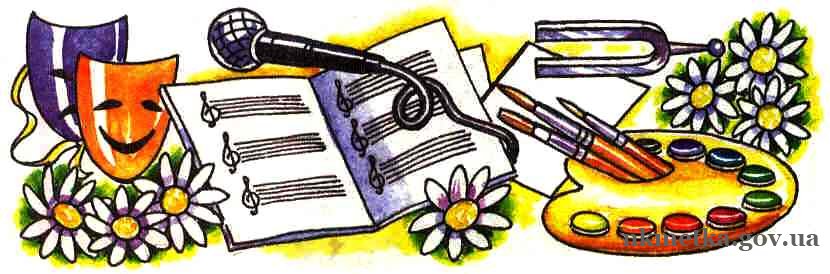 №мероприятие          классДатаответственный1Открытие недели  посвященная  «Году народного искусства и нематериального культурного наследия»24.012я пере-менаРябошапка Н.ПРябошапко А.Н.Жумбакова М.Т.2Урок химии  в 8 классе «Основания»27.01По распи-саниюЖумбакова М.Т.3«Математика – царица наук» интеллек-туальная  игра в 7-8 класс26.0116-00Шимпф Т.Г.4 Открытый урок ИЗО  п в 6 классе  «Сатирические образы человека»26.01По распи-саниюРябошапко А.Н.5Открытый  урок  физики в 7б классе «Сила трения» «Занимательная физика»  Мероприятие в 7х классах28.01По распи-санию15.00Новосельцева А.Ю.6«Удивительные путешествия в м9-11 класс в 16.00 31.01Рябошапка Н.П.Жумбакова М.Т.7«Экологические факторы» Открытый урок  биологии в 5 классе.01.02 По распи-саниюРябошапка Н. П. 8«Сумма углов в треугольнике» Открытый урок в  7б классе03.02 По распи-саниюШимпф Т.Г.